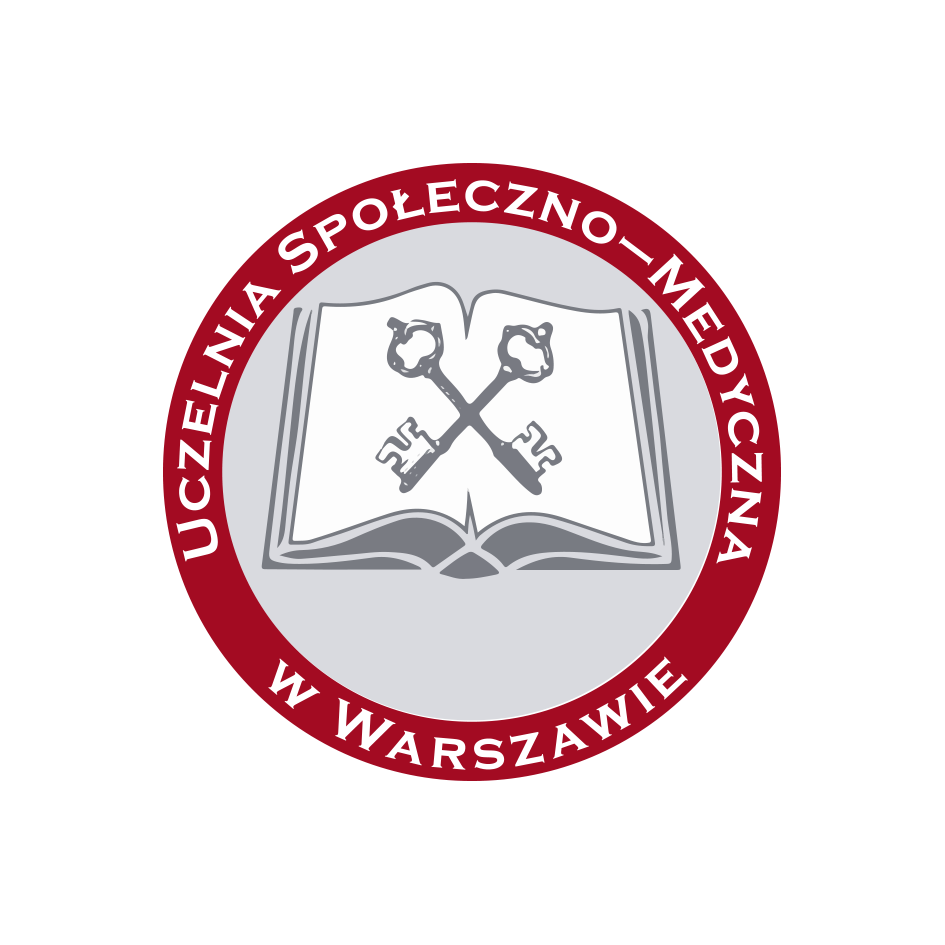 UCZELNIA SPOŁECZNO-MEDYCZNA                W WARSZAWIE                           Wydział Nauk Medycznych                                   i Nauk o ZdrowiuKierunek: DIETETYKADZIENNIK PRAKTYK ZAWODOWYCHSTUDIA PIERWSZEGO STOPNIA........................................................................................................................................................................(imię i nazwisko studenta)...................................................................(nr albumu)Praktyka  w poradni chorób układu pokarmowego i chorób metabolicznych w semestrze IV – 150 godzinCelem praktyki jest zdobycie umiejętności praktycznych oraz zapoznanie z funkcjonowaniem poradni w zakresie diagnostyki oraz poradnictwa dietetycznego w schorzeniach przewodu pokarmowego i/lub chorób metabolicznych. praktyka ma służyć zapoznaniu studenta z zadaniami dietetyka jako współpracownika biorącego czynny udział w realizacji edukacji żywieniowej w poradniach. Termin odbywania praktyki: ....................................................	Miejsce praktyki:.....................................................................................................................................................................(pieczęć jednostki, w której praktyka została zrealizowana)Liczba opuszczonych godzin (usprawiedliwione/nieusprawiedliwione): ...................................................Zaliczenie/brak zaliczenia: ...............................................................................................................................................Uwagi dotyczące praktyki zawodowej:..................................................................................................................................................................................................................................................................................................................................................................................................................................................................UWAGA! Warunkiem wystawienia zaliczenia końcowego z praktyki jest uzyskanie zaliczenia z każdego efektu kształcenia w zakresie umiejętności oraz kompetencji społecznych.Opinia zakładowego opiekuna praktyk:................................................................................................................................................................................................................................................................................................................................................................................................................................................................................................................................................................................................................................................................................................................................................................................................................................................................................................(podpis zakładowego opiekuna praktyk)Karta przebiegu praktyki w placówceTermin odbywania praktyki: ..........................................................	Miejsce praktyki:...............................................................................................................................................................(pieczęć jednostki, w której praktyka została zrealizowana)Podpis zakładowego opiekuna praktyk:………………………………………………………………Termin odbywania praktyki: ..........................................................	Miejsce praktyki:...............................................................................................................................................................(pieczęć jednostki, w której praktyka została zrealizowana)Podpis zakładowego opiekuna praktyk:………………………………………………………………DataPieczęć i podpisOpiekuna zakładowego opiekuna praktyk........................................................................................................................................................................(praktyki zatwierdził)Uczelnianego opiekuna praktyk ds. kierunku dietetyka........................................................................................................................................................................(praktyki zatwierdził)SymbolOcena efektów kształcenia dla praktyki w poradni chorób układu pokarmowego i chorób metabolicznych.ZAL / NZALWIEDZAWIEDZAWIEDZAK1P_W13Potrafi rozpoznać i dokonać korekty sposobu żywienia  u osób z nieprawidłowa masą ciała (niedożywionych oraz/lub osób z nadwagą/otyłością).SymbolOcena efektów kształcenia dla praktyki w poradni chorób układu pokarmowego i chorób metabolicznych.ZAL / NZALUMIEJĘTNOŚCIUMIEJĘTNOŚCIUMIEJĘTNOŚCIK1P_U01Posiada umiejętność prowadzenia edukacji żywieniowej dla osób zdrowych i chorych, ich rodzin oraz pracowników ochrony zdrowia.K1P_U03Potrafi pracować w zespole wielodyscyplinarnym w celu zapewnienia ciągłości opieki nad pacjentem.K1P_U09Potrafi przeprowadzić wywiad żywieniowy i dokonać oceny stanu odżywienia w oparciu o badania przesiewowe i pogłębioną ocenę stanu odżywienia.K1P_U12Potrafi obliczyć indywidualne zapotrzebowanie na energię oraz makro i mikroskładniki odżywcze.SymbolOcena efektów kształcenia dla praktyki w poradni chorób układu pokarmowego i chorób metabolicznych.ZAL / NZALKOMPETENCJE SPOŁECZNEKOMPETENCJE SPOŁECZNEKOMPETENCJE SPOŁECZNEK1P_K01Posiada świadomość własnych ograniczeń i wie kiedy zwrócić się do innych specjalistów.K1P_K02Potrafi taktownie i skutecznie zasugerować pacjentowi potrzebę konsultacji medycznej.K1P_K04Przestrzega zasad etyki zawodowej.K1P_K05Stawia dobro pacjenta oraz grup społecznych na pierwszym miejscu i okazuje szacunek wobec pacjenta (klienta) i grup społecznych.K1P_K06Przestrzega praw pacjenta, w tym prawa do informacji dotyczącej proponowanego postępowania dietetycznego oraz jego możliwych następstw i ograniczeń.K1P_K07Przestrzega tajemnicy obowiązującej pracowników ochrony zdrowia.ZALICZENIE KOŃCOWE Z PRAKTYKIZAL / NZALZALICZENIE KOŃCOWE Z PRAKTYKIDataGodziny pracyLiczba godzinWyszczególnienie zajęćUwagiDataGodziny pracyLiczba godzinWyszczególnienie zajęćUwagi